VIP Day Care Centers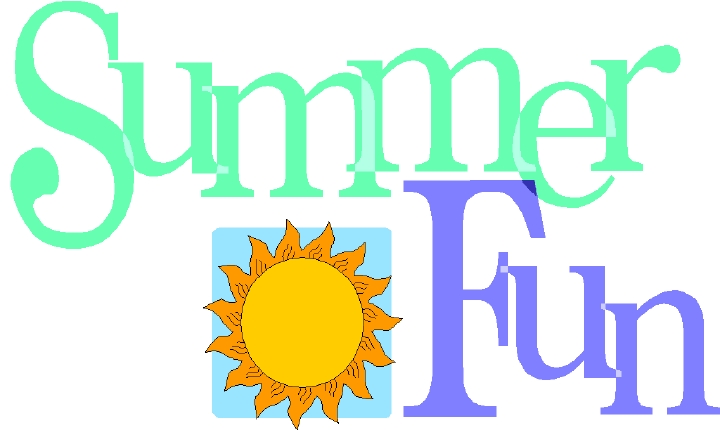 VIP DCC Limited age of Summer Campers: 4 to 6 yrs old.Our experience in the Field of Early Education has shown, children thrive Socially & Academicly in an enviorment where they feel comfortable, safe, can communicate and relate to their peers.Just a few VIP Camp Activities:We start the day with Music, (Dance/ Exercise) our little ones get to stretch, relax muscles and built an appetite for             “am Snack” (Cold Cereal w/1% Milk Provided). We move on to our Play Area where supervised by our VIP Staff children enjoy structured Play- bowling, tag, hide & seek, treasure hunts, theme parties, fun races and/or where available the ever popular “water fun” with sprinklers will surely  enhance Gross Motor Skills. After Lunch and a much needed short 45 minute nap, we move on to Library, sleepy eyes enjoy the soothing sound of a fun Summer Story, then it’s off to our Summer Lesson Plan – 30 minutes of basic academic review to keep the mind fresh and ready for September. We move on to Arts & Crafts: A Summer Memory Box is set up for each child to take home at the end of each session, in it you’ll find mememntos of our VIP Summer Camp experience - A decorated T-Shirt, Pictures of fun activities, treasures found during Nature Walks, handmade individual Arts &/or Crafts and more. The day ends at our Indoor or Outdoor Play area – exciting games re-enforce Social Skills while children enjoy  fun active play with VIP friends.Monday-Friday 7:00 to 6:00                     Registration Fee: 75.